Общество с ограниченной ответственностью Центр эстетической медицины «Консул СТ» 622049 Свердловская область, г. Нижний Тагил, Уральский пр., 81. Тел.: /3435/ 44-26-30, konsul-st@mail.ru, сайт: konsul-st.ru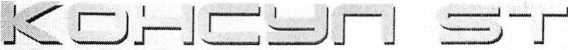 р/с 40702810416540005716 в Уральский банк ПАО «СБЕРБАНК РОССИИ» г. Екатеринбург к/с 30101810500000000674 БИК 046577674 ИНН 6623070600 КПП 662301001 ОКПО 67720525 ОГРН 1106623004146 ОКТМО 65751000Отказ от медицинского вмешательстваЭтот документ свидетельствует о том, что мне в соответствии со ст.ст. 19-23 Федерального закона N 323-ФЗ «Об основах охраны здоровья граждан в Российской Федерации» сообщена вся необходимая информация о моем предстоящем лечении, и что я соглашаюсь с названными мне условиями проведения лечения. Данный документ является необходимым предварительным условием начала медицинского вмешательства.Я,	(фамилия, имя, отчество пациента и/или законного представителя)«	»	г. рождения (дата рождения гражданина либо законного представителя),зарегистрированный по адресу:	(адрес регистрации гражданина либо законного представителя)проживающий по адресу:			(указывается в случае проживания не по месту регистрации)в отношении	(фамилия, имя, отчество (при наличии) пациента при подписании согласия законным представителем, дата рождения пациента)проживающего по адресу:			(в случае проживания не по месту жительства законного представителя)при оказании мне (представляемому лицу) первичной медико-санитарной помощи в ООО Центр эстетической медицины «Консул СТ» отказываюсь от следующих видов медицинских вмешательств, включенных в Перечень определенных видов медицинских вмешательств, на которые граждане дают информированное добровольное согласие при выборе врача и медицинской организации для получения первичной медико-санитарной помощи, утвержденный приказом Министерства здравоохранения и социального развития Российской Федерации от 23 апреля 2012 г. N 390н: ______________________________________________________________________________                                                   (наименование вида (видов) медицинского вмешательства)Медицинским работником ______________________________________________________________                                         (должность, фамилия, имя, отчество (при наличии) медицинского работника)в доступной для меня форме мне разъяснены возможные последствия отказа от вышеуказанных видов медицинских вмешательств, в том числе вероятность развития осложнений заболевания (состояния)________________________________________________________________________________________________________________________________________________________________________________________________________________________________________________________(указываются возможные последствия отказа от вышеуказанного (вышеуказанных) вида (видов) медицинского вмешательства, в том числе вероятность развития осложнений заболевания (состояния)Мне разъяснено, что при возникновении необходимости в осуществлении одного или нескольких видов медицинских вмешательств, в отношении которых оформлен настоящий отказ, я имею право оформить информированное добровольное согласие на такой (такие) вид (виды) медицинского вмешательства.Пациент:_________/			(подпись)  (фамилия, имя, отчество (при наличии) гражданина или его законного представителя)Медицинский работник:	/		(подпись)	(фамилия, имя, отчество)Дата: «       »	20 г.